St Ninian’s High School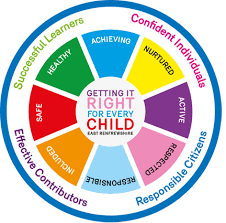 PSHE NewsletterWeek Beginning 27th August 2018 Focus: Daily PrayersA Vision of Education for Our Young PeopleC19: Permission for Pupils to be Out of ClassFocus On Corridor Movement, Racism, BullyingThursday 30 August Mass of Welcome at 7pm in the school Oratory for all families and the marking of the Ascensio Scholarum.The first Catholic Leadership Meeting of this School Year will take place at 3.30pm – 4.15pm on Monday 3 September and will be led by Fr Baillie.  This is for any pupil involved or who would like to be involved in the faith life of the school including pupils who are part of the Life Group, the SCIAF Group, No Child Taken, those who read at Mass or are involved in  any other activity.LockersAll S2-S6 locker holders should ensure their locker is securely closed and padlocked.If it has a tie or a School padlock on it a new 40mm padlock should be purchased asap and you must see Mrs Callan or Mrs Zochowska in School office. It may not be possible for it to be resolved immediately but you MUST return to office when asked to do so.Extra-Curricular programme bookletSaltire AwardsAs you return to school after the summer break, please make sure that you are proactive in recording volunteering hours in order to gain a Saltire Award. Please visit ‘Bridge the Gap’ at: http://bridgethegap.co/ This website provides updates and opportunities in East Renfrewshire for young people. It has been built by and for the young People of East Renfrewshire. You can find more information about Volunteering in East Renfrewshire, Volunteering Awards, Work & Training, and much more here. Please be aware that hours used towards other awards such as Duke of Edinburgh can be counted towards the Saltire award as well.Please note that all Saltire submissions should be made directly to Mrs Miller to ensure hours are recorded. Please see Mrs Miller for all information relating to Saltire Awards.Mental Health Awareness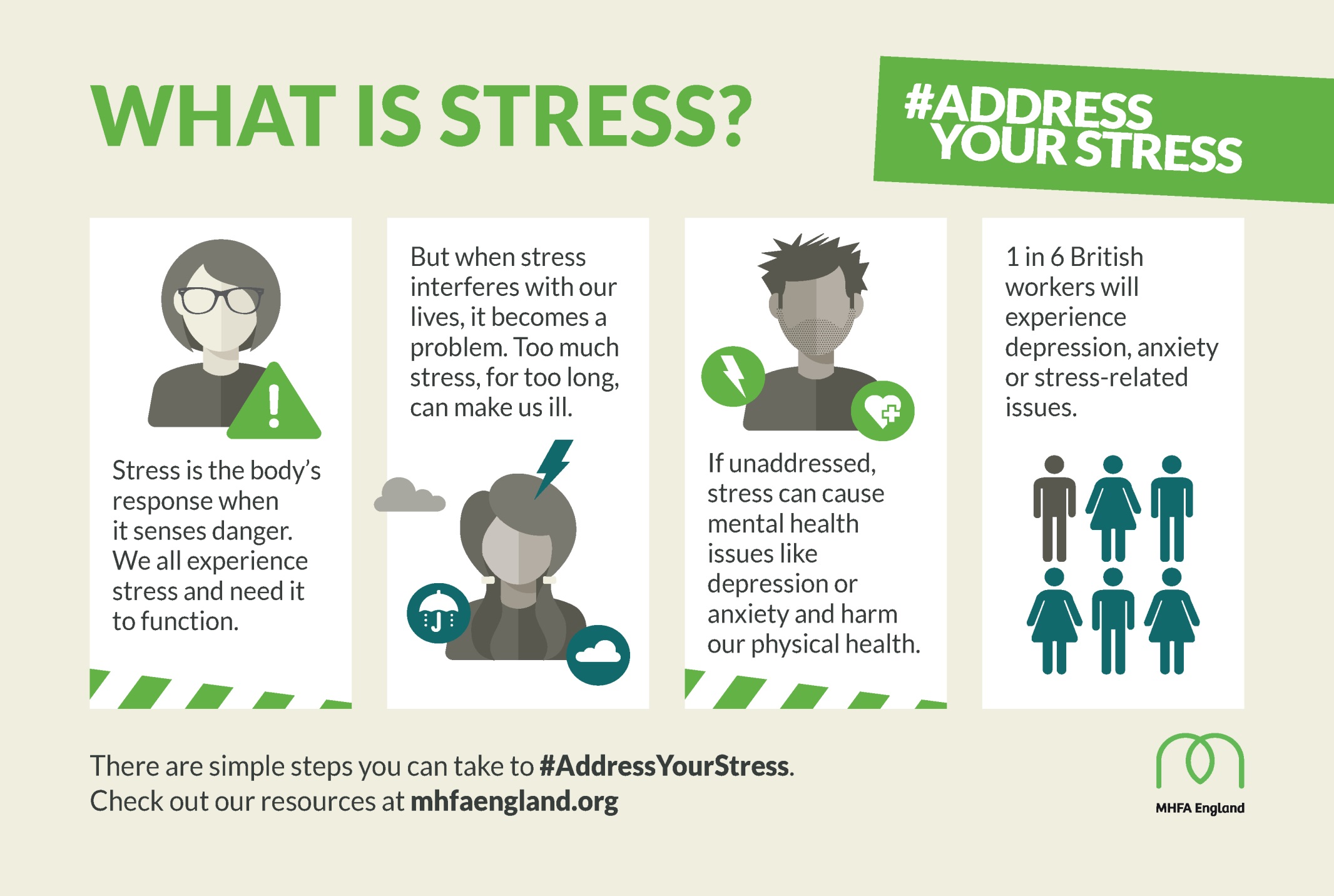 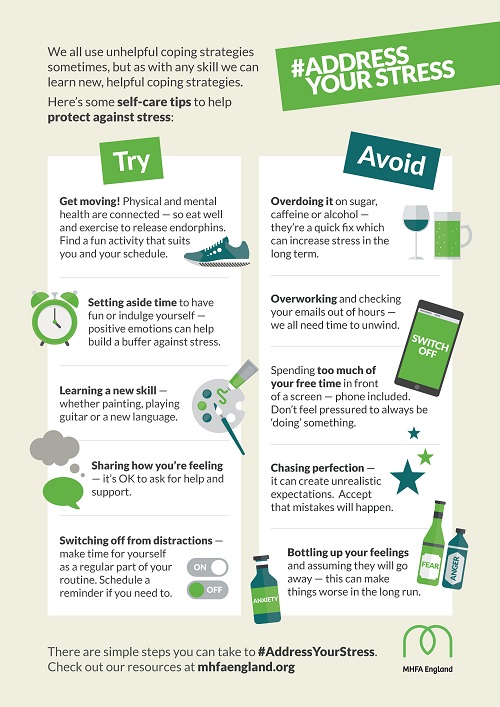 S1First Aid Class for 1a7 – Wednesday 29 August 11.30amPlease collect guest from the reception prior to start of the lessonBody ImageMy first week in St.Ninian’s Induction SlidesPupil Council Nominations to be completed ASAP.  Please forward names to year head. S2Sports Council – Nominate two pupils from each alpha to be a part of the St.Ninian’s Sports CouncilBody Image Study Skills for year aheadBody ImageInduction SlidesPupil Council Nominations to be completed ASAP.  Please forward names to year head.S3My WoW Ambassador ProgrammeSports Council – Nominate two pupils from each alpha to be a part of the St.Ninian’s Sports CouncilBalanced DietExercise Health and FitnessInduction SlidesPupil Council Nominations to be completed ASAP.  Please forward names to year head. S4Sports Council – Nominate two pupils from each alpha to be a part of the St.Ninian’s Sports CouncilStudy Tips – Inside the mind of a ProcrastinatorPSHE Booklet – Health and Wellbeing Pages 10, 11, 12 & 13.  Complete Term 1 SectionsStudy Skills for S4 – Study Skills VideoWork Experience – Please go over with your respective classesInduction SlidesUrdu Class for Nat 5 and Higher begins Friday 25th August.  Please make those concerned aware of this.Pupil Council Nominations to be completed ASAP.  Please forward names to year head. S5Study Skills – in booklets, highlight the different types of approach to studying.  Use ‘Notes’ page for this activityStudy Tips – Inside the mind of a ProcrastinatorInduction Slides   Urdu Class for Nat 5 and Higher begins Friday 25th August.  Please make those concerned aware of this.Pupil Council Nominations to be completed ASAP.  Please forward names to year head. S6Assembly for 6a1, 6a2, 6a3, 6a4 and 6a5.  Register and send to the forumPlease register and send pupils who have signed up for the following S6 Service to the lecture theatre for 1.15pm•	Primaries•	Nursery•	Isobel MairStuart Ivory "Money Talks" sessions 6a6 – Thursday 30th August 1.00pmPlease collect guest from the reception prior to the start of the lessonFirst Aid Class for 6a7 – Thursday 30 August 1.00pmPlease collect guest from the reception prior to the start of the lessonStudy Tips – Inside the mind of a ProcrastinatorPupils are to leave class at 1.45pm to avoid corridor congestionAll about me – Complete with class Induction SlidesS6 Service SlidesHeriot Watt University Open DaysSaturday 29 SeptemberFriday 26 OctoberThose interested in Textiles and Design, there will be a separate open day at the Scottish Borders Campus in Galashiels Friday 12 October and Friday 16 November (10am to 4pm each day). Pupil Council Nominations to be completed ASAP.  Please forward names to year head. My World of WorkS6 Service – encourage pupils to sign up to volunteering opportunities that are on offer throughout the yearT. Low